Wir beantragen hiermit die Prüfung des Anspruchs 
auf ein sonderpädagogisches Bildungsangebot für unser Kind.Anlage zum Antrag der Erziehungsberechtigten zur Prüfung des Anspruchs auf ein sonderpädagogisches BildungsangebotEinwilligung zur Weitergabedes Berichts der allgemeinen Schule (Bericht 1) sowie des Sonderpädagogischen Gutachtens (Bericht 2) Für das Kind/ für die Jugendliche / den Jugendlichen:Wir sind / ich bin damit einverstanden, dass die Berichte 1 und 2, die im Rahmen der Prüfung des Anspruchs auf ein sonderpädagogisches Bildungsangebot auf unseren / auf meinen Antrag hin erstellt wurden, mit dem Bescheid des Staatlichen Schulamts an die aufnehmende Schule gesendet wird. Bitte ankreuzen     ja                              nein                              Falls nein: Ich wünsche die Zusendung der Berichte 1 und 2 und 
                            werde diese selbst der aufnehmenden Schulleitung übergeben.Wir sind/ ich bin damit einverstanden, dass über unser/ mein Kind mit Vertreterinnen und Vertretern aus dem Staatlichen Schulamt, dem Gesundheitsamt, dem Sozialamt, dem Schulverwaltungsamt oder dem Jugendamt gesprochen wird und Auszüge aus den jeweiligen benötigten Berichten ausgetauscht werden können.____________________________          __________________________________Ort, Datum                                                              Unterschrift Erziehungsberechtigte(r)____________________________          __________________________________Ort, Datum                                                              Unterschrift Erziehungsberechtigte(r)An dasStaatliche Schulamt StuttgartBegleitstelle InklusionBebelstraße 4870193 Stuttgartüber die Schulleitungder zuständigen allgemeinen SchuleVon der Schulleitung auszufüllenName, Adresse der allgemeinen Schule:Eingangsdatum des Antrags:Der Antrag mit ILEB und Bericht 1 wurde am      
an das SSA-S weitergeleitet.zuständiges SBBZ:      _______________________________________________Antrag der Erziehungsberechtigten zur Prüfung des Anspruchs auf ein sonderpädagogisches BildungsangebotGemäß Schulgesetz von Baden-Württemberg §82 Feststellung des AnspruchsBitte ankreuzen:Mein Kind wird im kommenden Schuljahr schulpflichtigBitte ankreuzen:Mein Kind besucht bereits eine allgemeine SchuleInstitutionelle Daten / schulische DatenInstitutionelle Daten / schulische DatenInstitutionelle Daten / schulische DatenZeitpunktEinrichtungggf. Ansprechpartner/inBisherige eingeschaltete Fachdienste / andere Partner (Datenschutz / Schweigepflichtentbindung beachten) z. B. andere Sonderpädagogische Dienste, Beratungslehrer, Frühförderung, Eingliederungshilfe, Schulpsychologische Beratungsstelle, LRS- oder Mathestützpunkt, Therapeuten, Sozialpädiatrisches Zentrum (SPZ), Kinderklinik, Gesundheitsamt, Jugendhilfe, Erziehungsberatungsstelle  …Bisherige eingeschaltete Fachdienste / andere Partner (Datenschutz / Schweigepflichtentbindung beachten) z. B. andere Sonderpädagogische Dienste, Beratungslehrer, Frühförderung, Eingliederungshilfe, Schulpsychologische Beratungsstelle, LRS- oder Mathestützpunkt, Therapeuten, Sozialpädiatrisches Zentrum (SPZ), Kinderklinik, Gesundheitsamt, Jugendhilfe, Erziehungsberatungsstelle  …Bisherige eingeschaltete Fachdienste / andere Partner (Datenschutz / Schweigepflichtentbindung beachten) z. B. andere Sonderpädagogische Dienste, Beratungslehrer, Frühförderung, Eingliederungshilfe, Schulpsychologische Beratungsstelle, LRS- oder Mathestützpunkt, Therapeuten, Sozialpädiatrisches Zentrum (SPZ), Kinderklinik, Gesundheitsamt, Jugendhilfe, Erziehungsberatungsstelle  …Bisherige eingeschaltete Fachdienste / andere Partner (Datenschutz / Schweigepflichtentbindung beachten) z. B. andere Sonderpädagogische Dienste, Beratungslehrer, Frühförderung, Eingliederungshilfe, Schulpsychologische Beratungsstelle, LRS- oder Mathestützpunkt, Therapeuten, Sozialpädiatrisches Zentrum (SPZ), Kinderklinik, Gesundheitsamt, Jugendhilfe, Erziehungsberatungsstelle  …Bisherige eingeschaltete Fachdienste / andere Partner (Datenschutz / Schweigepflichtentbindung beachten) z. B. andere Sonderpädagogische Dienste, Beratungslehrer, Frühförderung, Eingliederungshilfe, Schulpsychologische Beratungsstelle, LRS- oder Mathestützpunkt, Therapeuten, Sozialpädiatrisches Zentrum (SPZ), Kinderklinik, Gesundheitsamt, Jugendhilfe, Erziehungsberatungsstelle  …Bisherige eingeschaltete Fachdienste / andere Partner (Datenschutz / Schweigepflichtentbindung beachten) z. B. andere Sonderpädagogische Dienste, Beratungslehrer, Frühförderung, Eingliederungshilfe, Schulpsychologische Beratungsstelle, LRS- oder Mathestützpunkt, Therapeuten, Sozialpädiatrisches Zentrum (SPZ), Kinderklinik, Gesundheitsamt, Jugendhilfe, Erziehungsberatungsstelle  …Bisherige eingeschaltete Fachdienste / andere Partner (Datenschutz / Schweigepflichtentbindung beachten) z. B. andere Sonderpädagogische Dienste, Beratungslehrer, Frühförderung, Eingliederungshilfe, Schulpsychologische Beratungsstelle, LRS- oder Mathestützpunkt, Therapeuten, Sozialpädiatrisches Zentrum (SPZ), Kinderklinik, Gesundheitsamt, Jugendhilfe, Erziehungsberatungsstelle  …Bisherige eingeschaltete Fachdienste / andere Partner (Datenschutz / Schweigepflichtentbindung beachten) z. B. andere Sonderpädagogische Dienste, Beratungslehrer, Frühförderung, Eingliederungshilfe, Schulpsychologische Beratungsstelle, LRS- oder Mathestützpunkt, Therapeuten, Sozialpädiatrisches Zentrum (SPZ), Kinderklinik, Gesundheitsamt, Jugendhilfe, Erziehungsberatungsstelle  …Bisherige eingeschaltete Fachdienste / andere Partner (Datenschutz / Schweigepflichtentbindung beachten) z. B. andere Sonderpädagogische Dienste, Beratungslehrer, Frühförderung, Eingliederungshilfe, Schulpsychologische Beratungsstelle, LRS- oder Mathestützpunkt, Therapeuten, Sozialpädiatrisches Zentrum (SPZ), Kinderklinik, Gesundheitsamt, Jugendhilfe, Erziehungsberatungsstelle  …Partner/StelleAnsprechpartner/inAnsprechpartner/inAnsprechpartner/inZeitraum: Wann war der Partner tätig?Zeitraum: Wann war der Partner tätig?Zeitraum: Wann war der Partner tätig?Liegt ein Bericht vor? Datum?Liegt ein Bericht vor? Datum?Aus welchen Gründen wünschen Sie die Prüfung des Anspruchs auf ein Sonderpädagogisches Bildungsangebot? Aus welchen Gründen wünschen Sie die Prüfung des Anspruchs auf ein Sonderpädagogisches Bildungsangebot? Aus welchen Gründen wünschen Sie die Prüfung des Anspruchs auf ein Sonderpädagogisches Bildungsangebot? Aus welchen Gründen wünschen Sie die Prüfung des Anspruchs auf ein Sonderpädagogisches Bildungsangebot? Aus welchen Gründen wünschen Sie die Prüfung des Anspruchs auf ein Sonderpädagogisches Bildungsangebot? Aus welchen Gründen wünschen Sie die Prüfung des Anspruchs auf ein Sonderpädagogisches Bildungsangebot? Aus welchen Gründen wünschen Sie die Prüfung des Anspruchs auf ein Sonderpädagogisches Bildungsangebot? Aus welchen Gründen wünschen Sie die Prüfung des Anspruchs auf ein Sonderpädagogisches Bildungsangebot? Aus welchen Gründen wünschen Sie die Prüfung des Anspruchs auf ein Sonderpädagogisches Bildungsangebot? Beförderung notwendig?(gilt immer bei G,Kö und in Kl.1/2 bei S,E,Spr,H)                    ja                                   neinBeförderung notwendig?(gilt immer bei G,Kö und in Kl.1/2 bei S,E,Spr,H)                    ja                                   neinBeförderung notwendig?(gilt immer bei G,Kö und in Kl.1/2 bei S,E,Spr,H)                    ja                                   neinBeförderung notwendig?(gilt immer bei G,Kö und in Kl.1/2 bei S,E,Spr,H)                    ja                                   neinBeförderung notwendig?(gilt immer bei G,Kö und in Kl.1/2 bei S,E,Spr,H)                    ja                                   neinBeförderung notwendig?(gilt immer bei G,Kö und in Kl.1/2 bei S,E,Spr,H)                    ja                                   neinBeförderung notwendig?(gilt immer bei G,Kö und in Kl.1/2 bei S,E,Spr,H)                    ja                                   neinBeförderung notwendig?(gilt immer bei G,Kö und in Kl.1/2 bei S,E,Spr,H)                    ja                                   neinBeförderung notwendig?(gilt immer bei G,Kö und in Kl.1/2 bei S,E,Spr,H)                    ja                                   neinBetreuung (bitte ankreuzen):Betreuung (bitte ankreuzen):Betreuung (bitte ankreuzen):Betreuung (bitte ankreuzen):Betreuung (bitte ankreuzen):Betreuung (bitte ankreuzen):Betreuung (bitte ankreuzen):Betreuung (bitte ankreuzen):Betreuung (bitte ankreuzen):Wir brauchen GanztagsangebotWir brauchen GanztagsangebotWir möchten HalbtagsangebotWir möchten HalbtagsangebotBeides wäre möglichBeides wäre möglichFalls der Anspruch auf ein sonderpädagogisches Bildungsangebot festgestellt wird, wünschen wir/ wünsche ich die Beschulung anFalls der Anspruch auf ein sonderpädagogisches Bildungsangebot festgestellt wird, wünschen wir/ wünsche ich die Beschulung anFalls der Anspruch auf ein sonderpädagogisches Bildungsangebot festgestellt wird, wünschen wir/ wünsche ich die Beschulung anBitte ankreuzen:    der allgemeinen Schule im Rahmen der Inklusion (Bitte Anmeldefristen beachten!)Bitte ankreuzen:    dem sonderpädagogischen Bildungs- und Beratungszentrum (SBBZ)Bitte ankreuzen:    die Entscheidung ist derzeit noch offen 
                                  (Bitte ggf. Anmeldefristen für eine inklusive Beschulung beachten!)Unterschrift(en) der Erziehungsberechtigten___________________________   _______________________________________________________________                  Ort, Datum                                                                     Erziehungsberechtigte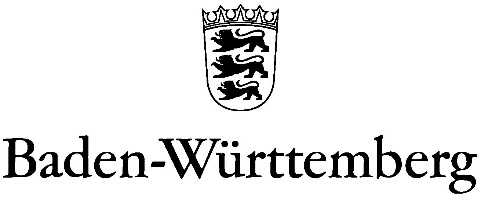 STAATLICHES SCHULAMT STUTTGARTSTAATLICHES SCHULAMT STUTTGARTSTAATLICHES SCHULAMT STUTTGARTStaatliches Schulamt StuttgartBebelstr. 48 - 70193 StuttgartNameVorname(n)Vorname(n)Vorname(n)GeburtsdatumStraße, HausnummerStraße, HausnummerPLZWohnortWohnort